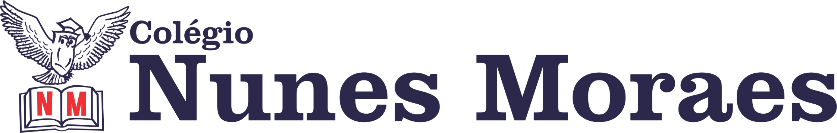 AGENDA DIÁRIA 4° ANO, 24 DE MAIO.1ª AULA: TEXTO.Objeto de conhecimento: Capítulo 8. Situações cotidianas.Aprendizagens essenciais: Ler e compreender, planejar e produzir o gênero textual crônica, identificando-o como narrativa literária que possibilita a reflexão crítica sobre situações cotidianas (EF15LP05).Link da aula: https://youtu.be/HiWOZGv7kZg Atividades propostas: 01. Atividade de classe: Leitura e explicação das páginas 52,53 e 54 e resolução da página 54.02. Atividade de casa: Não haverá.2ª AULA: MATEMÁTICA.  Objeto de conhecimento: Capítulo 7. Divisão.Aprendizagens essenciais: Utilizar técnicas e estratégias pessoais, como cálculo por estimativa, cálculo mental, ao resolver o problema da divisão.  (EF04MA04)Link da aula: https://youtu.be/BRe9WdJ4Yyk Atividades propostas: 01. Atividade de classe: Resolução das páginas 20 e 21.02. Atividade de casa: Caderno suplementares página 22.3ª AULA:GEOGRAFIA.Objeto de conhecimento: Capítulo 8. Povos e comunidades tradicionais brasileiras.Aprendizagens essenciais: Identificar territórios étnicos-culturais existentes no Brasil, tais como terras indígenas e comunidades remanescentes de quilombos, reconhecendo a legitimidade desses territórios (EF04GE06).Link da aula: https://youtu.be/NqmbNS6bv28 Atividades propostas:01-Atividade de classe: Leitura e explicação das páginas 118 ,119 e 120. Resolução da página 121.02-Atividade de casa: Não haverá.4ªAULA: INGLÊS.Bom dia! Na aula de hoje o/a estudante acompanhará:Explicação e resolução de atividades sobre o capítulo 9 - páginas 94 a 98.Link da aula: https://prezi.com/v/lehd-rwhmw0a/Envio de foto da atividade para o número – 991839273.ATENÇÃO: semana passada realizamos a preparatória de inglês. Caso você não tenha feito, por favor faça e também envie a foto.Link com a correção da preparatória: https://youtu.be/JA3ibDMF4kA